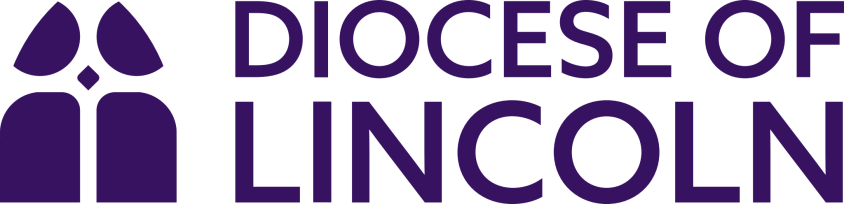 ANNUAL PAROCHIAL CHURCH MEETING RETURN 2024PLEASE RETURN THIS FORM BY 15th June 2024BY EMAIL TO:parishsupport@lincoln.anglican.orgOR BY POST TO:APCM RETURNSPARISH SUPPORT OFFICE EDWARD KING HOUSE MINSTER YARDLINCOLN LN2 1PUPART ONE: PARISH DETAILSPART ONE: PARISH DETAILSPART ONE: PARISH DETAILSPARISHBENEFICEDEANERYTHE NUMBER OF ELECTORS ON THE 2023 CHURCH ELECTORAL ROLL:This year’s roll is only a revision, the new roll was completed in 2019THE NUMBER OF ELECTORS ON THE 2023 CHURCH ELECTORAL ROLL:This year’s roll is only a revision, the new roll was completed in 2019PART TWO: CHURCHWARDENSPART TWO: CHURCHWARDENSPART TWO: CHURCHWARDENSPART TWO: CHURCHWARDENSNameNameAddressAddressTelephoneTelephoneMobileMobileEmailEmailPART THREE: DEANERY SYNOD REPSPART THREE: DEANERY SYNOD REPSPART THREE: DEANERY SYNOD REPSPART THREE: DEANERY SYNOD REPSNameNameAddressAddressTelephoneTelephoneMobileMobileEmailEmailDEANERY SYNOD REPS continued Please use additional sheets where necessaryDEANERY SYNOD REPS continued Please use additional sheets where necessaryDEANERY SYNOD REPS continued Please use additional sheets where necessaryDEANERY SYNOD REPS continued Please use additional sheets where necessaryNameNameAddressAddressTelephoneTelephoneMobileMobileEmailEmailPART FOUR: PARISH OFFICERSPART FOUR: PARISH OFFICERSPART FOUR: PARISH OFFICERSPART FOUR: PARISH OFFICERSPCC/DCC SECRETARYPCC/DCC SECRETARYPCC/DCC TREASURERPCC/DCC TREASURERNameNameAddressAddressTelephoneTelephoneMobileMobileEmailEmailPARISH ADMINISTRATORPARISH ADMINISTRATORPARISH SAFEGUARDING OFFICERPARISH SAFEGUARDING OFFICERNameNameAddressAddressTelephoneTelephoneMobileMobileEmailEmailDBS RECRUITERDBS RECRUITERMisc:Misc:NameNameAddressAddressTelephoneTelephoneMobileMobileEmailEmail